       PRO Samorganisation StockholmHälsar dig välkommen till Seniordagen 7 maj i Kungsträdgården                     Tid: 1000 – 1600     Monter nr 362Vi behöver många glada och inspirerande PRO medlemmar från hela vårt upptagningsområde. Vi vill att ni bemannar vår monter en timme vid varje tillfälle. Du ska sprida vilka förmåner vi har, som är medlemmar i PRO. Dessutom tydliggöra att vi nu satsar stort på boendefrågan. Andra beröringspunkter, är att lära sig mera om den digitala världen och därmed bli svårlurad, bevara våra kontanter, att tänderna tillhör kroppen plus frågor som är aktuella i din lokalförening.Skicka in ditt namn, mobilnummer, mailadress samt lokalförening till katrinwicen1@gmail.com senast 15 april. Uppge vilken tid som du önskar boka in.Jag återkommer därefter och meddelar dig vilken tid du är inbokad på. Några pass mitt på dagen kräver att vi är minst 3–4 personer.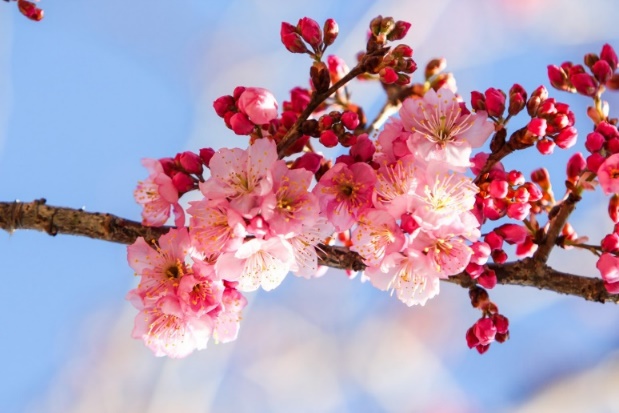 PRO Samorganisation i StockholmStyrelsengm/Katrin Wicén